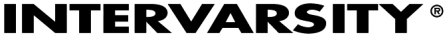 Campus Staff Minister (CSM 1 – Sr. CSM; and <Nationally-recognized Groups>)In response to God’s love, grace and truth:The purpose of InterVarsity Christian Fellowship/USA isto establish and advance at colleges and universities witnessing communities of students and faculty who follow Jesus as Savior and Lord:growing in love for God,God’s Word,God’s people of every ethnicity and cultureand God’s purposes in the world.POSITION DESCRIPTIONPosition Title:   Campus Staff Minister (CSM 1 – Sr. CSM; and <Nationally-recognized Groups>)Job Group:	Campus StaffVP Line:	Field MinistriesSupervised by: Associate Area Ministry Director and above Supervises:	NonePay Level(s):	Levels 5 through 9Date:	October 2017POSITION SUMMARYGod has called InterVarsity to plant and to build witnessing communities of students and faculty who follow Jesus on college and university campuses. Through these groups, we believe ever- increasing numbers of students and faculty from all ethnic groups and areas of the campus will be transformed by the Gospel. We expect to see campuses increasingly become places where people, ideas, and structures flourish to the glory of God. We confidently anticipate that our InterVarsity alumni will become change agents across the country and around the world. We pursue this calling by discerning and actively participating in what God is already doing on campus. This is the essence of being a Campus Staff Minister (CSM).ESSENTIAL COMMITMENTS/RESPONSIBILITIESSpiritual GrowthAs a Campus Staff Minister, you pursue maturity as a disciple of Jesus Christ so that yourlife and work increasingly reflects a growing love for God, God’s Word, God’s people of every ethnicity and culture, and God’s purposes in the world. To do this, you will:
Pursue a vibrant relationship with the triune God through engagement with Scripture, prayer, and worship, both individually and in communityDevelop self-leadership (growing in self-awareness, self-management, relational integrity, and resiliency)Embrace Scriptural standards for behavior and attitudesCampus LeadershipAs a Campus Staff Minister, you increase the number of witnessing communities, as well as the size, health, spiritual maturity, and campus-wide influence of existing witnessing communities of students and faculty by being a:Visionary Guide:You communicate and model InterVarsity’s vision to see students and faculty transformed, campuses renewed and world changers developedCreate a culture of humble dependence on God and bold expectation in God’s intention to start new witnessing communities throughout the campus and on new campusesModel – in person and through programs – InterVarsity’s vision and Core Values, including a biblically-defined commitment to engage every ethnic and social group on campusLead students and faculty – individually and collectively – through Scripture, prayer, teaching, and discipleship experiences, so that they articulate and align their ministry activities around this visionSet annual goals through prayer, research and reflection with your teams (students, faculty, and staff) for qualitative and quantitative growth, including conversions and leadership developmentStructural Architect:You create, develop, align and leverage ministry plans, programs, teams, and structures to close the gap between current reality and the aspirational goals.Build leadership teams who trust and partner well with you and who demonstrate spiritual vitality, relational health, and mission alignmentDevelop and execute plans to achieve annual goals, evaluating and modifying the plan as needed throughout the yearIncrease momentum for the vision by aligning programs, structures, conferences and teams around the goalsMobilize students and faculty to engage their relational networks with the gospel and to start new missional communitiesUnder the direction of the Area Director, may supervise Ministry Interns and Campus Ministry Interns as delegated.Missional Developer:You intentionally gather, invite, and develop diverse groups of students and faculty so that they not only encounter and follow Jesus as Savior and Lord but also advance the mission on campus as participants and leaders.Create ways for faculty and students to encounter and follow Jesus through Scripture, worship, prayer, mission experiences, conferences, etc.Equip students and faculty so that they think strategically about campus engagement and so that they proclaim – in word, deed, and power – the good news of Jesus, regularly inviting students and faculty to follow him as Savior and LordDisciple students and faculty by equipping them to hear the Word, respond actively, and debrief and interpret the experience so that they grow in Christlikeness, reflect our Core Values, and develop ministry skillsInvite, coach, and equip students and faculty to become increasingly effective participants and leaders, including starting new witnessing communities on campusesOrganizational CollaborationAs a Campus Staff Minister, you have joined a national mission. Therefore, you work with a network of other local, area, regional, and national InterVarsity staff and volunteers so that our work reflects Biblical standards of excellence, integrity, and partnership.Partner with and respond positively to the direction and coaching of your supervisors and national leadersContribute to collaborative and productive team meetings and relationshipsAffiliate chapters under your care and submit Graduating Student Forms in order to increase our partnership with current students and alumniUse national ministry resources and tools, as requested, including recruiting and/or participating in local, regional, or national conferences as requiredComplete reporting, planning and review requirements in a timely way so that you and your supervisors can assess and improve your work as a CSMComply with all InterVarsity policies and proceduresMinistry Partnership DevelopmentAs a Campus Staff Minister, you will develop a team of partners – churches and individuals (including alumni and community members) – who will resource the ministry financially, in prayer, or volunteer service that advances the mission.Raise 100% of the financial budget assigned by your supervisorCommunicate regularly with your ministry partners, nurturing the relationship through visits, phone calls, emails and regular prayer lettersDevelop on-going, long-lasting partnership with alumni and volunteersComply with all Ministry Partnership PoliciesIdentify and invest in advocates who will build networks of volunteers and donors on InterVarsity’s behalfAccomplish all other assigned tasks as appropriateCORE COMPETENCIESSelf-LeadershipGrows in Spiritual Maturity: Minister demonstrates a vibrant and deepening relationship with Christ and is growing in both self-and social-awareness.Demonstrates Cross-Cultural Skills: Minister accurately assesses how their racial, ethnic, and national background shapes their perceptions and behavior, andthey engage in healthy relationships and effective work with diverse communities.Leading Others:Communicates Compellingly: Minister invites, mobilizes and equips others through clear, compelling communication skills. (Vision)Set Goals: Minister sets quantitative and qualitative goals to accomplish the vision which reflect prayerful reflection, ministry values, and available resources. (Vision)Implement Plans: Minister designs and executes plans that accomplish the goals. (Structure)Increase Ministry Impact: Minister leads change and progress by aligning resources, events, activities, teams, culture, etc. around the values and goals so that the ministry grows in influence and impact. (Structure)Develop Disciples: Minister recruits and develops others into disciples who demonstrate intimacy with God, Christlike character, and engagement in God’s mission. (People)Coaches Leaders: Minister equips diverse individuals and teams in their leadership development and performance. (People)Partnering with OthersStrengthens Team Partnerships: Minister demonstrates respect in professional relationships, complies with operational requirements, and contributes positively to the experiences and tasks of their teamsDevelops Ministry Partners: Minister develops a growing number of partners who pray, fund, and volunteer to advance the ministry.QUALIFICATIONS (common to all levels of CSM)Annually affirm InterVarsity’s Statement of Agreement (Doctrinal Basis and Purpose Statement). Abide by InterVarsity’s Code of Conduct. Believe and behave consonantly with InterVarsity’s Human Sexuality Theological Paper. Affirm and behave consonantly with InterVarsity’s “Women in Ministry Statement of Affirmation”Bachelor’s degree required for CSMs assigned to a four-year campus. A minimum of an Associate’s degree required for CSMs assigned to a two-year campus or a community collegeStrong interpersonal skills (including ability to minister to diverse ethnic communities and faculty)Excellent verbal and written communication skillsDemonstrated problem solving skillsFamiliarity with word processing, presentation, email, and spreadsheet softwareWORK ENVIRONMENT/PHYSICAL REQUIREMENTSThe CSM position leads ministry in a college campus environment.  A designated office space may or may not be available. The CSM is required to travel to on-campus and off- campus sites as appropriate. Off-campus travel includes, but is not limited to: student ministry conferences, Ministry Partnership Development meetings, and InterVarsity- sponsored training sessions, meetings, and conferences. The CSM is regularly required to communicate with others, and routinely uses standard office equipment such as computers, phones, photocopiers, filing cabinets, etc.CAMPUS STAFF JOB GROUP CAREER PROGRESSION CSM 1Level 5This is an entry-level CSM position. The CSM is still learning and understanding the Commitments/Responsibilities of the position.CSM 2Level 6This is a developing CSM who demonstrates experience and skill in many of the Commitments/Responsibilities of the position. Three or more years of experience with InterVarsity (or other equivalent work experience) is preferred.CSM 3Level 7This is a proficient CSM who is knowledgeable and experienced in all the Commitments/Responsibilities. Six or more years of experience with InterVarsity (or other equivalent work experience) is preferred.CSM 4Level 8This is a CSM who demonstrates expertise in all Commitments/Responsibilities of the position while demonstrating excellence in one or more areas. Eight years or more experience with InterVarsity (or other equivalent work experience) is preferred.Senior CSM Level 9This is a Senior level CSM who models balanced, Biblical maturity in all areas of ministry, and has in-depth and ongoing responsibilities for campus work while influencing the region and its Staff through modeling and teaching.  Eight years or more experience with InterVarsity (or other equivalent work experience) is preferred.  Graduate degree is also preferred.CSM - <Nationally-recognized Group> Levels 5 through 8This CSM position ministers to a nationally identified group of InterVarsity students (graduate,International, multi-ethnic / ethnic, Greeks, nursing, art, or athletes) and/or faculty. This position requires a mature understanding of the university and the particular group of students or faculty as well as skills in effective campus ministry. Prior experience with InterVarsity or other ministry is preferred as stated above.Campus Staff Minister InterVarsity Christian Fellowship/USAFrame of ReferenceAll staff ministers subscribe annually to the Purpose Statement of InterVarsity:In response to God’s love, grace and truth:The purpose of InterVarsity Christian Fellowship/USA isto establish and advance at colleges and universities witnessing communities of students and facultywho follow Jesus as Savior and Lord:growing in love for God,God’s Word,God’s people of every ethnicity and culture and God’s purposes in the world.This purpose is admittedly more limited than the Great Commission. As a mission extension of the local church, we have adopted boundaries on our activities based on our call to serve a defined group of God’s people. Within the context of InterVarsity’s purpose, all of the relationships and tasks that staff ministers engage in as part of their work for InterVarsity have both eternal and temporal components.Values:InterVarsity is committed to developing men and women from diverse cultures, backgrounds, and generations, whom God calls to work with us for both shorter and longer periods of service, as we pursue the call of God in the university world.Maturing Disciple of Jesus Christ:Every InterVarsity staff minister is to be a maturing disciple of the Lord Jesus Christ, growing in obedience to the Scriptures. The marks of a long-term love relationship with Christ in the fullness of His Spirit are described in Galatians 5:22: “The fruit of the Spirit is love, joy, peace, patience, kindness, goodness, faithfulness, gentleness and self control.” In the workplace, this fruit is revealed in healthy working relationships which encourage all staff to accomplish their work and enhance their focus on the spiritual aspects of their work.Teamwork:Each individual staff person is a vital member of Christ’s body. This means that we will work with oneanother in ways that honor and encourage all to grow in Christ while accomplishing His work. Our community requires that each individual serve as a team member in a collegial and open environment based on values, relationships, and vision as well as structure and position.InterVarsity staff, both employees and volunteers, commit to serve God and all InterVarsity colleagues, students, and partners, with sensitivity to both the eternal and temporal dimensions of our work. “Whatever your task, work heartily, as serving the Lord.” (Colossians 3:23a)